Муниципальное дошкольное образовательное автономное учреждениедетский  сад №   2     городского округа города Райчихинска Проект: «Моя  малая  Родина»Цель проекта:Создание условий раскрывающих творческий и интеллектуальный потенциал дошкольников, ориентированных на диалогическое взаимодействие детей, родителей и педагогов и способствующих самопознанию и саморазвитию всех участников педагогического процесса на основе приобщения детей к традиционной культуре родного края.Вид проекта: познавательно-исследовательскийСроки:Продолжительность: 1  годНачало проекта: 25.05.2015 г.Окончание проекта:25.05.2016 г.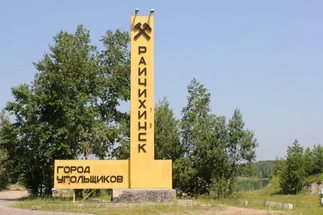 Анализ проблемВ настоящее время современные исследователи в качестве основополагающего фактора интеграции социальных и педагогических условий в патриотическом и гражданском воспитании дошкольников рассматривают национально-региональный компонент. При этом акцент делается на воспитание любви к родному дому, природе, культуре малой Родины. В связи с этим естественным образом меняется позиция взрослого: поскольку ни один человек не может «представительствовать от лица всей культуры» (Э.Н.Гусинский), то он становится соучастником совместного познания окружающего мира. Поэтому важно целенаправленное воздействие родителей и педагогов ДОУ в воспитании чувства патриотизма, в формировании любви к родным местам.Наряду с тем, что выпускники детского сада имеют высокие знания, все же они испытывают затруднения в начальной школе. У них недостаточно сформирован интерес и любовь к Родине, дети страдают дефицитом знаний о родном городе (крае). Иными словами, воспитывая у детей любовь к родному городу (краю), необходимо подвести их к пониманию, что их край - частица Родины, что во всех местах, больших и маленьких, есть много общего: люди трудятся для всех, соблюдаются традиции, люди берегут и охраняют природу, отмечаются общие профессиональные и общественные праздники.В результате осуществления проекта заинтересованы: педагоги группы, родители, культурно-образовательные учреждения.Необходимо создание благоприятной воспитательно-образовательной среды, способствующей формированию чувства гордости за страну, родной край.Человеческий фактор, поставленный в центр политической жизни нашей страны, делает актуальным поиск современных форм общения с ребенком- дошкольником и его родителями в гражданско-нравственном направлении.Г лавная идея проектаСоздать благоприятные эмоциональные условия при ознакомлении детей с родным городом, краем.Использование научно - обоснованных рекомендаций по нравственно - патриотическому воспитанию, приводит к тому, что у детей дошкольного возраста формируется интерес к ближайшему окружению, потребность в любви к ближнему, а затем и Отечеству.Планирование стратегии проекта Изучить теоретические основы по данной проблеме. Разработать теоретические и практические рекомендации по ознакомлению с родным городом, краем. Включить в содержание воспитательно-образовательной работы тематическое планирование по теме.Формировать базовую культуру личности, высокие нравственные качества: основы гражданственности, любовь к малой Родине, бережное отношение к ее историческому и культурному наследию; уважение к старшим и сверстникам.Презентация: проведения праздника, викторина.Движение силы проектаПедагоги группы.Сдерживающие силыНесознательные родители, климатические условия, отсутствие транспортаВарианты решения проблемыСоздание предметно - развивающей среды, способствующей формированию чувства гордости за родной край.Создание методической разработки по ознакомлению с родным городом, краем «Люблю свой край родной».Принципы работыПринцип целостности педагогического процесса;Принцип гуманизации;Принцип регионального культурного наследия;Принцип ненасилия;Принцип интеграции;Принцип тесного сотрудничества педагогов и родителей;Принцип позитивного взаимодействия с различными образовательными и культурно - просветительными учреждениями.Направления работыУмственноеТрудовоеЭкологическоеЭстетическоеОсновные объекты решения проектаПедагоги группыСотрудники культурно - образовательных центровРодителиДети 6-7 летДрево проблемКоманда проектаНа период инициации - 1человек с 25.05.15 по 10.06.16.На период разработки - 1 человек с 11.06.15по 01.09.16На период реализации -23человека с 2.09.15. по25.05.16Окружение проектаВоспитанники группыАдминистрация, педагоги группы, родителиСотрудники культурно - образовательных учреждений городаТворческие люди города (местные поэты)Почетные люди города (шахтеры)На период реализации - 23 человека с 2.0915. по25.05.16Жизненный цикл проектаНа первом этапе проекта появилась проблема слабый уровень представлений детей о родном городе (крае).На втором этапе проекта мной создана предметно - развивающая среда и методическая разработка «Люблю свой край родной».На третьем этапе мы включаем модель в воспитательно-образовательный процесс, готовимся к презентации (проведению праздника, викторины) с 2.09.15-25.05.16 г.«Маленькая родина все равно большая, ведь она единственная»Ж. РенарМоя малая Родина... У каждого человека она своя, но для всех является той путеводной звездой, которая на протяжении всей жизни определяет очень многое, если не сказать - все!Именно поэтому мои интересы обратились к нравственным ценностям.Человек должен гордиться родным городом (краем), любить Родину. И особая роль в патриотическом воспитании принадлежит дошкольным учреждениям. Углубленно работая по данной теме, я проанализировала уровень формирования патриотизма у детей и пришла к выводу, что у детей дошкольного возраста знания о родном городе (крае) ограничены, на среднем уровне проявляются нравственно - этические чувства, любовь Родине. Поэтому появилась необходимость в экспериментальной работе.«Красота родного края, открывающаяся благодаря сказке, фантазии, творчеству — это источник любви к Родине. Понимание и чувствование величия, могущества Родины приходит к человеку постепенно и имеет своими истоками красоту». Эти слова В.А.Сухомлинского как нельзя точно отражают специфику и суть работы педагогов в работе по патриотическому воспитанию детей.На сегодняшний день проблема состоит в том, что у детей очень редко возникает потребность участвовать в каких либо делах на благо семьи, детского сада, родного города, Родины, представителей живой природы. Наблюдения и анализ подтверждают, что чаще всего дети не могут самостоятельно проявить такие чувства, как сострадание, сочувствие; у них нет чувства собственного достоинства. А значит им тяжело адаптироваться в современном обществе, осознать себя частью окружающего мира.Именно поэтому воспитание человека - современного, нравственного, предприимчивого, готового самостоятельно принимать решения в ситуации выбора, способного к сотрудничеству, обладающего чувством ответственности за судьбу страны - это требование времени, социальный заказ государства.Согласно концепции патриотического воспитания патриотизм призван дать новый импульс духовному оздоровлению народа, формированию в России единого гражданского общества.Родина для человека - самое дорогое и священное, без чего человек перестает быть личностью.Жизненный цикл проекта Тактический план по этапам:1 этап с25.05.15. -10.06.162 этап с 11.06.2015  по  01.09. 20163 этап с 2.09.14 - 25.05.15.Анализ проектаЭкономический. В основном все оформительские работы будут выполнены педагогами, родителями и воспитанниками группы. Информационные ресурсы будут предоставлены на безвозмездной основе, т.к. газета является общественно - городской, поэтому газетную площадь для граждан предоставляет бесплатно.Социальный. В осуществлении проекта примут участие родители воспитанников, сотрудники культурно - образовательных центров, дети, педагоги группы, Таким образом произойдет вовлечение большого количества людей в педагогический процесс. Это сблизит педагогов группы с родителями, заинтересует специалистов культурно - образовательных центров, создаст систему в работе по тесному сотрудничеству с социумом.Организационный: Координатор проекта имеет желание создать систему работы по ознакомлению с родным городом (краем). Распределены этапы работы по данному направлению. Ведется творческий поиск эффективных средств и методов решения воспитательных задач.Команда проектаКоманда проекта - 23 человекаКоординатор проекта – воспитатель ЛарюшкинаЗ.В.Организатор - музыкальный руководитель, инструктор по физкультуре, сотрудники детской городской библиотеки, музея Оформительская группа - педагоги группы.План рекламной компанииЦель: Ознакомление родителей, педагогов ДОУ, представителей культурно - образовательных центров и средств массовой информации. Основная идея: Организовать мероприятия по осуществлению проекта. График рекламных мероприятий:Бюджет проектаМетодическийматериал(пособия)1 . Наглядное пособие по патриотическому воспитаниюИтого: 1000руб.Ожидаемый результат1 .Убежденность в значимости проводимой работы по созданию условий для формирования у детей чувства гордости за свою Родину, любви к родному краю.Утверждение возможности своими силами, силами родителей, привлеченными сотрудниками социумов решить проблему нравственнопатриотического воспитания.Появление новых взаимоотношений между родителями, воспитанниками, сотрудниками социумов, взаимопонимание, сотрудничество.Анализ анкетированияВ анкетирование принимали участие 17 человек родители детей. 92% родителей подтвердили актуальность и важность выбранной проблемы. 83% ответили, что детский сад может справиться с этой задачей, при условии поддержки родителей, сотрудников культурно - образовательных центров. 33% предложили свою помощь на различных этапах реализации проекта, в основном ответили, что необходимая помощь будет оказана по мере возможности. Субъективный: болезнь участников проектаРиск проектаОбъективный: закрытие детского сада Мероприятия по сокращению риска проектаСубъективные: подготовить замену педагогов. Объективный: перенести мероприятие в другое место.Портфолио1 .Документальное (фото с проведенными совместно с городской детской библиотекой праздников, публикация в местной газете «Горняк»).Наглядное ( семейные гербы, рисунки ).Что нужно знатьЧто нужно создатьЧто нужно организоватьРезультат1. Возрастные особенности детейСобственно-ИсследовательскуюэкспериментальнуюработуАнкетированиеродителейПроведениедиагностики,мониторинга2. Технологии и методикиСистему работы по ознакомлению с родным городом, краемОрганизация бесед, экскурсий для детей и родителей в библиотеку, музейОбобщениеположительногоопытаисследовательскойработыМатериальную базу для исследованияОрганизация Дней открытых дверей, консультаций, родительских собранийПраздник (викторину) для подведения итогов работыДатаМероприятияОтветственный25мая -10Анализ диагностического обследованияВоспитательиюняуровня знаний о родном городе, краеЛарюшкинаСоздание основы для реализации проектаЗ.Ва) определение проблемы, противоречийб) выработка стратегии и тактики проведенияэкспериментальной работыв) изучение научной и методической литературы ДатаМероприятияОтветственный11 июня - 1 августаСбор материала для тематического планированияВоспитательЛарюшкина З.В.Воспитатель..2 августа - 10 августаРазработка тематического плана работы по ознакомлению с родным городом (краем)Воспитатель Ларюшкина З.В.12августа- 25августаОбработка теоретического материала и составление методической разработки «Люблю свой край родной»ВоспитательЛарюшкина З.В.26августа -1сентябряОформление практического материала для совершенствования образовательного процесса в рамках повышения качества образования по воспитанию патриота - гражданина своей страны Оформление мини - музея «Моя малая Родина»Воспитатель Ларюшкина З.В.ДатаМероприятияОтветственный1-2 неделя сентябряАнкетирование родителей и оценка уровня знаний детей по данному направлениюВоспитательЛарюшкина З.В.ежемесячноВключение разработки «Люблю свой край родной» в воспитательно-образовательный процессВоспитательЛарюшкина З.В.октябрьФольклорный праздник « Из бабушкиного сундучка» (ко Дню пожилого человека)чтение стихотворений о бабушке;театрализованные игры.Воспитатели .октябрьКонкурс совместных творческих работ детей и родителей «Дары осени»Воспитатель Ларюшкина З.В родителиноябрьЭкскурсия в краеведческий музей. Рассматривание географической карты края, фотографий, беседы о растительном и животном мире Амурского края, беседы об истории края.Воспитатели, сотрудники краеведческого музеяноябрьВыставка детского творчества «Город Райчихинск - глазами детей»Дети, родителидекабрьМини-исследование «Почему так названа и улица, на которой я живу?»Воспитатель Ларюшкина В. А. дети, родителидекабрьИгра-викторина «Их имена в памяти улиц», (по истории названий улиц района и города).ВоспитательЛарюшкинаЗ.В.,дети ВоспитательЛарюшкинаЗ.В.,дети декабрьАкция «Помоги зимующим птицам»рекламная информация о проведении акции;изготовление кормушек;подкормка птиц.ВоспитательЛарюшкина З. В.,дети,родителиВоспитательЛарюшкина З. В.,дети,родителидекабрьПраздник «Новогодний калейдоскоп»чтение стихов и пение песен;хороводы вокруг елки;игры-забавы.ВоспитательЛарюшкинаЗ.В.,дети ВоспитательЛарюшкинаЗ.В.,дети февральПраздник «День защитника Отечества»разучивание песен и стихов о Российской Армии;приглашение военнослужащих пограничной заставы.Воспитатель ЛарюшкинаЗ. В.Воспитатель ЛарюшкинаЗ. В.февральСпортивное развлечение (совместно с папами) «папа и я - спортивная семья».Воспитатель Ларюшкина З.В  инструктор  по физ.культуре Александрова., Воспитатель Ларюшкина З.В  инструктор  по физ.культуре Александрова., февральОформление фотовыставки в группе «Есть такая профессия - Родину защищать!»Воспитатель ЛарюшкинаЗ.В.Воспитатель ЛарюшкинаЗ.В.февральПосещение музыкальной гостиной «Природа и музыка»ВоспитательЛарюшкинаЗ.В.ВоспитательЛарюшкинаЗ.В.мартПраздник «8 Марта - мамин день»чтение стихов и пение песен о маме;игры - конкурсы с мамами, бабушками.Воспитатели, детиВоспитатели, детимартВстреча за круглым столом с местными поэтами города. «Стихокарусель» (совместно с библиотекой')Воспитатель ЛарюшкинаЗ.В.Воспитатель ЛарюшкинаЗ.В.март«Наш сказочно красивый город!» (посещениеКонцертно-спортивного комплекса, плавательного бассейна, ледового катка).ВоспитателиВоспитателиапрельАкция «Встречай любовно стаи птичьи»- изготовление скворечников и размещение их по территории детского сада.Воспитатели, родители, детиВоспитатели, родители, детиапрельСпортивное развлечение «Веселые старты» (с привлечением родителей)Инструктор по физкультуре, воспитатели, детиИнструктор по физкультуре, воспитатели, детиапрельАкция «Чистый город» ( совместно с родителями озеленение, благоустройства участка детского сада)Воспитатели, родителиапрельЭкскурсия к мемориалу и памятнику погибшим воинам в годы ВОВ.Воспитатель ЛарюшкинаЗ.В.апрель«В день Победы все наденут ордена...» Тематическая экскурсия в краеведческий музей. Воспитатель,сотрудники музеямайВыставка рисунков «Город, в котором живу и мечтаю»Дети, родителимайПраздник ко дню города и ко дню семьи «Мам, папа и я - Райчихинская семья»ВоспитательЛарюшкина З. В. родители, детимайПубликация в газете о проведенном праздникеВоспитательЛарюшкинаЗ.В.майПедагогический совет. Информация диагностического обследования детей.ЛарюшкинаЗ.В.1 раз в кварталРабота с семьейКонсультации и анкетирование по проблеме воспитания детей.ВоспитателиЛарюшкинаЗ.В.НаименованиеколичествоПена 1шт.суммаКанцелярия1. Клей ПВ А1 шт.100руб.100руб.2. Канцелярский ножик1 шт.35руб.35руб.3.Бумага «Снегурочка»1 упаковка125руб.125руб.4. Гуашь2шт.65руб.13Оруб5.Кисточки2 шт6руб.12руб.6. Альбомы15 шт.10руб.150руб.7.Цветная бумага8 шт.8руб.64руб.Методическаялитература.1. кн. «Мой родной1 шт.45руб.45руб.дом». Программанравственно -патриотическоговоспитаниядошкольников. Подобщ. ред.Т.И. Оверчук.2.кн. «Формирование1шт.35руб.35руб.нравственного здоровьядошкольников». Подред.Л.В. Кузнецовой.3. кн. «Система1шт.83руб.53руб.патриотическоговоспитания в ДОУ»Е.Ю.Александрова,Е.П.Гордеева4.КН. «Родные сказки»1шт.42руб.42руб.Нравственно -патриотическоевоспитание. Т. А.Шорыгина.5. кн. Воспитывая1шт.48руб48руб.маленькогогражданина...Г.А. Ковалева.6. кн. «Ознакомление с1шт.60руб.60руб.окружающим исоциальнойдействительностью»Н. В. Алешина.